                 R   SESİ    RESİMLİ   DİKTE    ÇALIŞMASI 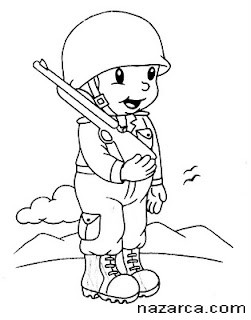 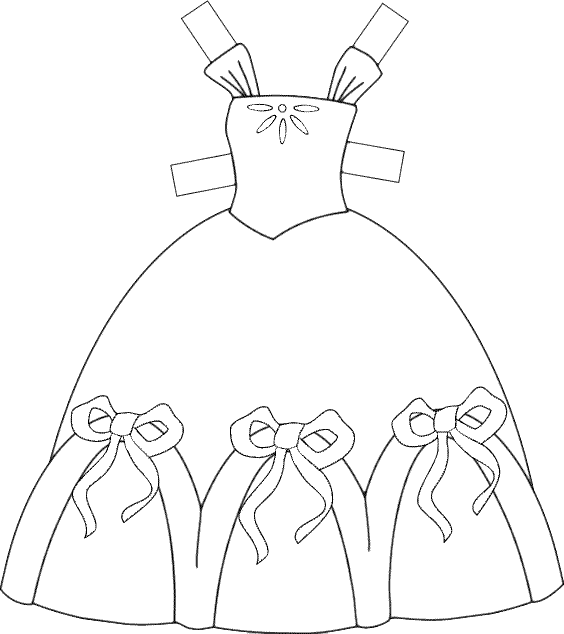 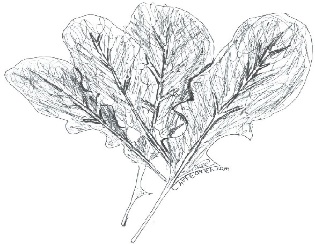 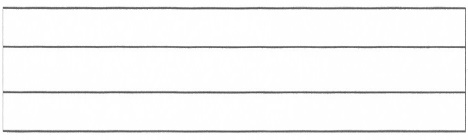 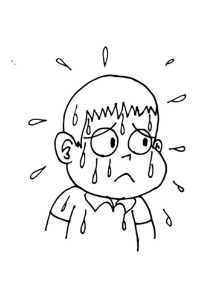 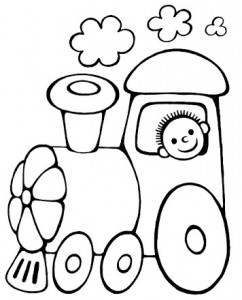 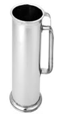 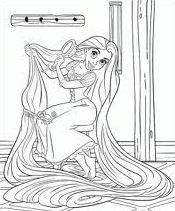 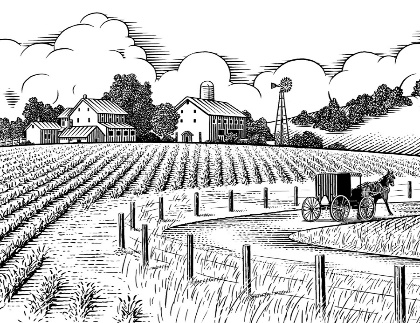 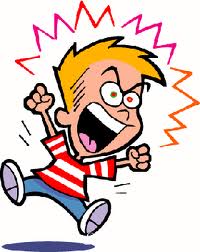 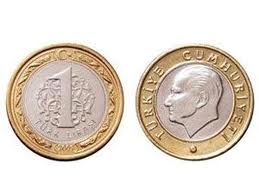 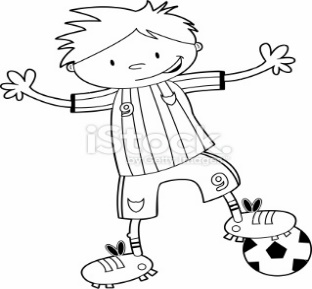 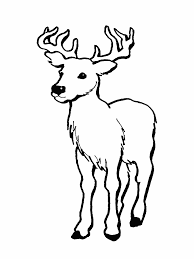 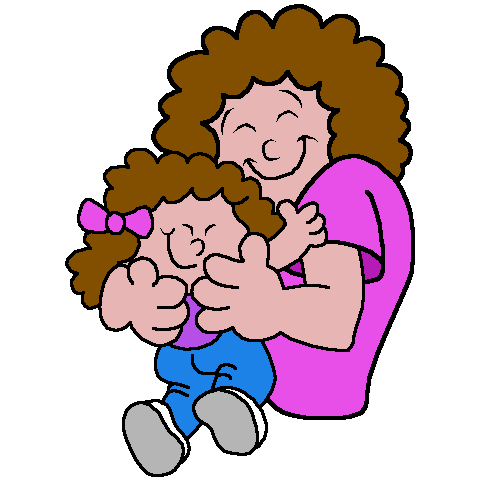 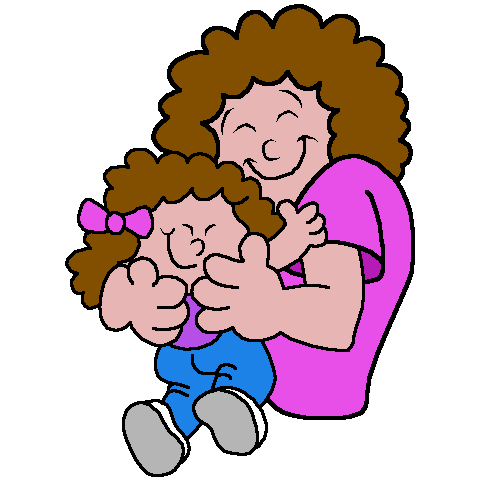 Cevap  Anahtarı :TERE   -   ER -  ENTARİ  TER – LİTRE  - TREN  TARLA-    TARA-  NARA   LİRA  -    REN  -  EREN  